13th Annual Ancient Order of Hibernians Polar Plunge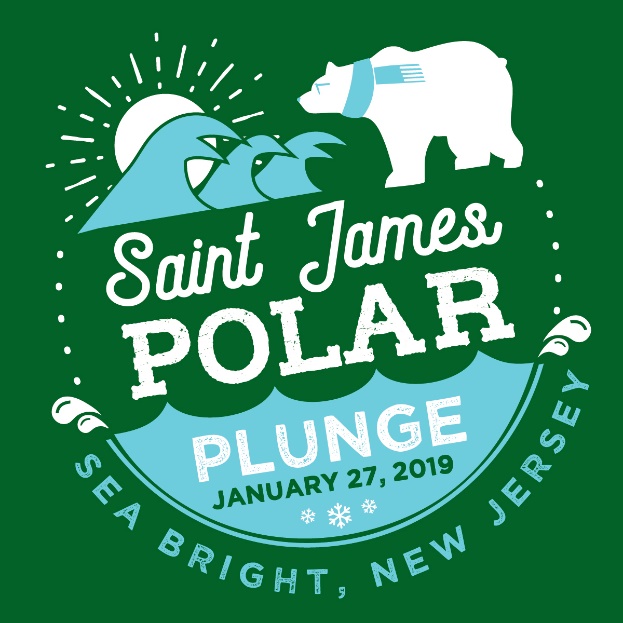 Sunday, January 27, 2019Sea Bright Municipal Beach1099 Ocean Avenue, Sea Bright12:30 pm Meet by the SJS flags at the beach1:00 pm Plunge in the ocean1:15 pm After party at Tommy’s TavernFor more information and sponsor forms, please visit our website: mysaintjames.com